               Kit de matemáticas para familias: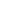                         MAZO DE CARTAS 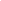 INSTRUCCIONES para aprender a jugar dos juegos de cartas muy divertidos que ayudan a los niños a practicar contar con números.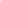                         DIARIO DE MATEMÁTICAS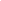 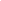 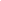 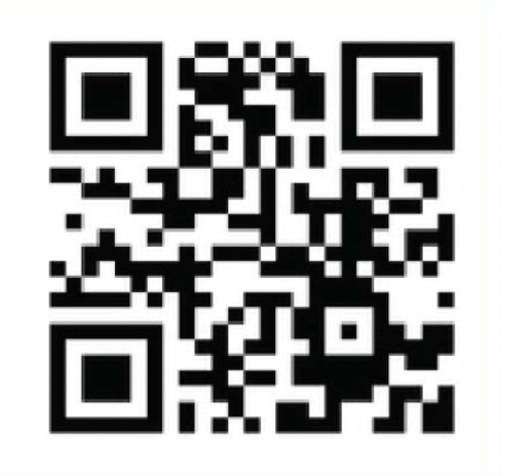 Escanee este código QR para escuchar unas grabación cortita sobre cómo ayudar a los niños pequeños a aprender a CONTAR CON NÚMEROS.